2.1. Felhőborítottság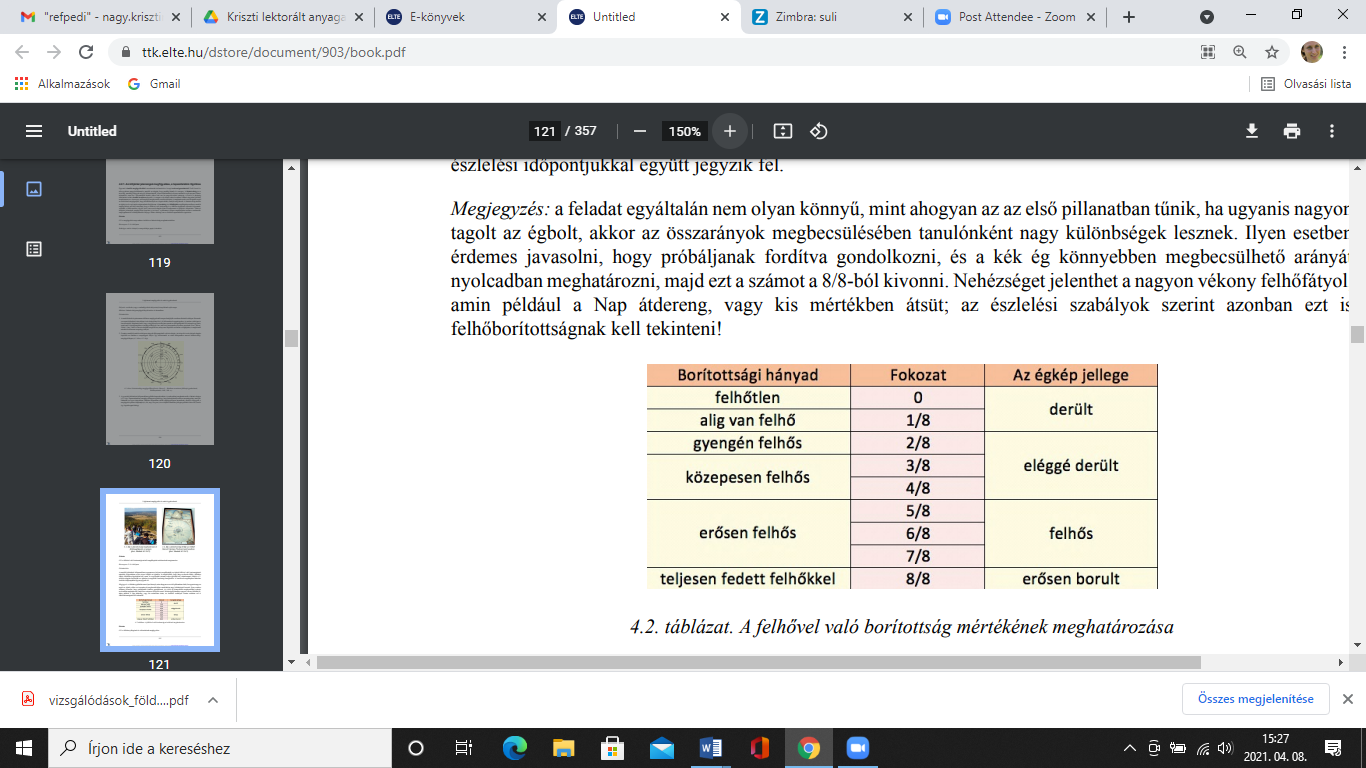 A felhővel való borítottság mértékének becslésehttps://ttk.elte.hu/dstore/document/903/book.pdf